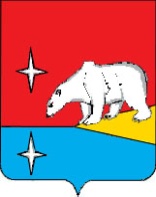 АДМИНИСТРАЦИЯГОРОДСКОГО ОКРУГА ЭГВЕКИНОТПОСТАНОВЛЕНИЕот  3 февраля 2020 г.  		             № 44 - па		                           п. ЭгвекинотО содержании в исправном состоянии средств обеспечения пожарной безопасности жилых и общественных зданий, находящихся в муниципальной собственности городского округа ЭгвекинотВо исполнение Федеральных законов от 6 октября 2003 г. № 131-ФЗ «Об общих принципах организации местного самоуправления в Российской Федерации», от                   22 июля 2008 г. № 123-ФЗ «Технический регламент о требованиях пожарной безопасности», в целях содержания в исправном состоянии средств обеспечения пожарной безопасности жилых и общественных зданий, находящихся в собственности городского округа Эгвекинот, снижения риска гибели людей и материальных потерь при пожарах, Администрация городского округа ЭгвекинотПОСТАНОВЛЯЕТ:1. Руководителям организаций, осуществляющих деятельность на территории городского округа Эгвекинот, в процессе эксплуатации жилых и общественных зданий, находящихся в муниципальной собственности городского округа Эгвекинот, соблюдать требования норм и правил пожарной безопасности, в том числе:1) не допускать изменений конструктивных, объемно-планировочных и инженерно-технических решений без проекта, разработанного в соответствии с действующими нормами и утвержденного в установленном порядке;2) при проведении ремонтных работ не допускать применения конструкций и материалов, не отвечающих требованиям действующих норм;3) устранять нарушения огнезащитных покрытий строительных конструкций, горючих отделочных и теплоизоляционных материалов зданий;4) следить за исправностью и работоспособностью пожарных сигнализаций, установок пожаротушения, немедленно принимать меры по устранению обнаруженных неисправностей;5) проводить проверки пожарных кранов, систем внутреннего противопожарного водоснабжения зданий с составлением актов;6) осуществлять контроль за укомплектованностью зданий первичными средствами пожаротушения;	7) обеспечить соблюдение проектных решений и требований нормативных документов по пожарной безопасности для обеспечения готовности к эксплуатации эвакуационных путей и выходов; 	8) наружные пожарные лестницы и ограждения на крышах (покрытиях) зданий  содержать в исправном состоянии и не реже одного раза в пять лет подвергать эксплуатационным испытаниям;9) на каждом объекте определить должностное лицо, ответственное за приобретение, ремонт, сохранность и готовность к действию первичных средств пожаротушения.2. Настоящее постановление обнародовать в местах, определенных Уставом городского округа Эгвекинот, и разместить на официальном сайте Администрации городского округа Эгвекинот в информационно-телекоммуникационной сети «Интернет».3. Настоящее постановление вступает в силу со дня обнародования.4. Контроль за исполнением настоящего постановления возложить на первого заместителя Главы Администрации – начальника Управления промышленной и сельскохозяйственной политики Администрации городского округа Эгвекинот            Абакарова А.М.Главы Администрации  						  	          Р.В. Коркишко